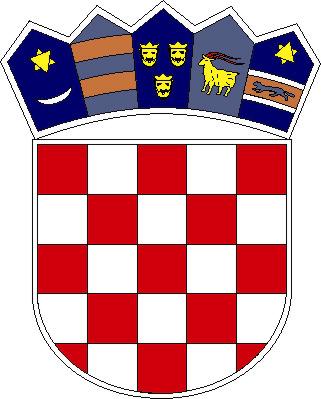         REPUBLIKA HRVATSKA       ZAGREBAČKA ŽUPANIJA            OPĆINA DUBRAVICA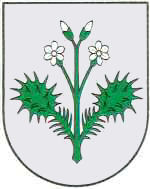 Pavla Štoosa 3, 10293 DubravicaTel: 01/ 3399 360, Fax: 01/3399707 E-mail: opcina@dubravica.hr www.dubravica.hr KLASA: 400-05/22-01/21URBROJ: 238-40-01-22-5Dubravica, 27. rujan 2022. godinePREDMET: Poziv za dostavu ponudaNaručitelj Općina Dubravica, Pavla Štoosa 3, 10293 Dubravica, OIB: 89243140464, upućuje Poziv za dostavu ponuda.Sukladno čl. 15. st. 2. Zakona o javnoj nabavi (NN 120/16) za nabavu roba i usluga procijenjene vrijednosti do 200.000,00 kn, odnosno za nabavu radova procijenjene vrijednosti do 500.000,00 kn, naručitelj nije obvezan provoditi postupke javne nabave propisane Zakonom o javnoj nabavi.Način provedbe navedenih postupaka definiran je Pravilnikom o provedbi postupaka jednostavne nabave koji je dostupan na službenoj web stranici naručitelja www.dubravica.hr.1. OPIS PREDMETA NABAVE1.1. Predmet nabave je: Rekonstrukcija – II. Sutlanska-radovi1.2. Opis predmeta nabave: Radovi na rekonstrukciji nerazvrstane ceste II. Sutlanska u dužini 570,00 metara (ukupna širina ceste 4,00m, širina asfalta 3,00m) sukladno stavkama troškovnika u prilogu C. ovog Poziva2. UVJETI NABAVE2.1. Rok izvođenja radova: 180 dana od dana potpisa Zapisnika o uvođenju u posao2.2. Mjesto izvršenja: II. Sutlanska, Općina Dubravica2.3. Rok valjanosti ponude: 60 dana2.4. Rok, način i uvjeti plaćanja: Izvođač će obračunavati izvedene radove mjesečno, putem privremenih situacija, te okončanom situacijom, sve sukladno izmjeri izvedenih količina radova evidentiranih u građevnoj knjizi i ugovorenih jediničnih cijena. Račun se po izvršenim radovima ispostavlja na adresu naručitelja, s naznakom „račun za predmet nabave: „Rekonstrukcija – II. Sutlanska-radovi„. Naručitelj će predmet nabave platiti u roku 30 dana od dana ispostavljanja računa.Sukladno Zakonu o elektroničkom izdavanju računa u javnoj nabavi (NN 94/2018), Naručitelj je obvezan zaprimati i obrađivati te izvršiti plaćanje isključivo elektroničkih računa i pratećih isprava izdanih sukladno europskoj normi.2.5. Cijena ponude: Ponuditelj izražava cijenu ponude u kunama. Cijena ponude piše se brojkama. U cijenu ponude bez poreza na dodanu vrijednost moraju biti uračunati svi troškovi i popusti. Ponuditelj izražava cijenu bez poreza na dodanu vrijednost, iznos poreza na dodanu vrijednost te cijenu s uključenim porezom na dodanu vrijednost.Cijena je nepromjenjiva tijekom trajanja ugovora.2.6. Kriterij za odabir ponude: Najniža cijena 2.7. Razlozi isključenja ponuditelja: Naručitelj će isključiti ponuditelja:Ako utvrdi da gospodarski subjekt nije ispunio obveze plaćanja dospjelih poreznih obveza i obveza za mirovinsko i zdravstveno osiguranje:-u Republici Hrvatskoj, ako gospodarski subjekt ima poslovni nastan u Republici Hrvatskoj, ili-u Republici Hrvatskoj ili u državi poslovnog nastana gospodarskog subjekta, ako gospodarski subjekt nema poslovni nastan u Republici Hrvatskoj.Iznimno, javni naručitelj neće isključiti gospodarskog subjekta iz postupka javne nabave ako mu sukladno posebnom propisu plaćanje obveza nije dopušteno ili mu je odobrena odgoda plaćanja.Dokumenti kojima ponuditelj dokazuje da ne postoje razlozi za isključenje:Gospodarski subjekt u ponudi dostavlja potvrdu porezne uprave ili drugog nadležnog tijela u državi poslovnog nastana gospodarskog subjekta, ne stariju od 30 dana od dana slanja Poziva na dostavu ponuda, kojom se dokazuje da ne postoje osnove za isključenje.U slučaju zajednice ponuditelja, gore navedene okolnosti utvrđuju se za sve članove zajednice pojedinačno.Ukoliko gospodarski subjekt namjerava dio ugovora o javnoj nabavi dati u podugovor jednom ili više podugovaratelja, gore navedene okolnosti utvrđuju se za sve podugovaratelje.2.8. Dokazi sposobnosti ponuditelja:Izvadak iz sudskog, obrtnog, strukovnog ili drugog odgovarajućeg registra koji se vodi u državi njegova poslovnog nastana, ne stariji od 3 mjeseca računajući od dana slanja Poziva na dostavu ponudaU slučaju zajednice ponuditelja, svi članovi zajednice obvezni su pojedinačno dokazati sposobnost iz točke 2.8.1. U slučaju podugovaratelja, svi podugovaratelji obvezni su pojedinačno dokazati sposobnost iz točke 2.8.1.Popis istih ili sličnih radova izvršenih u godini u kojoj je počeo postupak javne nabave i tijekom 3 godine koje prethode toj godini. Popis mora sadržavati: vrijednost, datum te naziv druge ugovorne strane (obrazac popisa radova se nalazi u prilogu B ovog Poziva) Minimalna razina tehničke i stručne sposobnosti: Gospodarski subjekt mora dokazati da je u godini u kojoj je počeo postupak javne nabave i tijekom 3 godine koje prethode toj godini izvršio najmanje jedan isti ili slični rad kao što je predmet nabave čija kumulativna vrijednost mora biti minimalno u visini procijenjene vrijednosti nabave.Dokumente iz točke 2.7. i 2.8. ovog Poziva na dostavu ponuda ponuditelji mogu dostaviti u neovjerenoj preslici. Neovjerenom preslikom smatra se i neovjereni ispis elektroničke isprave. Naručitelj zadržava pravo prije potpisa ugovora zatražiti od odabranog ponuditelja izvornike ili ovjerene preslike traženih dokumenata.2.9. Tražena jamstva:Jamstvo za uredno ispunjenje ugovora za slučaj povrede ugovornih obvezaOdabrani ponuditelj će nakon primitka Odluke o odabiru najpovoljnijeg ponuditelja dostaviti jamstvo za uredno ispunjenje ugovora za slučaj povrede ugovornih obveza u obliku bjanko zadužnice solemnizirane od strane javnog bilježnika, u iznosu od 10% ugovorne cijene bez PDV-a. Ponuditelj je obavezan uz ponudu priložiti potpisanu i ovjerenu izjavu o dostavljanju jamstva za uredno ispunjenje ugovora (obrazac izjave se nalazi u prilogu D. poziva na dostavu ponuda)2. Jamstvo za otklanjanje nedostataka u jamstvenom roku 	Izvođač je dužan u roku od 10 dana od dana službene primopredaje radova naručitelju 	predati jamstvo za otklanjanje nedostataka u jamstvenom roku u vrijednosti 5% 	izvedenih radova (bez PDV-a), s rokom važenja do dana isteka ugovornog jamstvenog 	roka, koji iznosi 2 godine od dana primopredaje. Jamstvo se dostavlja Naručitelju u 	obliku bjanko zadužnice ovjerene od strane javnog bilježnika i izdane sukladno 	propisima o ovrsi.	Sukladno članku 214. stavku 4. Zakona o javnoj nabavi, neovisno o sredstvima jamstva 	koje je javni naručitelj odredio, ponuditelj može dati novčani polog u traženom iznosu.2.10.TroškovnikTroškovnik je izrađen kao zasebni dokument te čini prilog C ovog Poziva.Ponuditelj mora popuniti sve stavke troškovnika. Jedinične cijene iskazuju se bez PDV-a. Jedinične cijene svake stavke Troškovnika i ukupna cijena ponude bez PDV-a moraju biti zaokružene na dvije decimale. Ukupna cijena ponude bez PDV-a je zbroj svih naprijed navedenih umnožaka. Cijenu ponude potrebno je prikazati na način da se iskazuje redom: cijena ponude bez PDV-a, iznos PDV-a, te cijena ponude s PDV-om. U Troškovniku se ne smiju mijenjati količine ili opisi u pojedinim stavkama Troškovnika. Cijena ponude piše se brojkama u apsolutnom iznosu i izražava se u kunama. Ukoliko Ponuditelj daje popust na cijenu ponude, isti mora biti uključen u stavke Troškovnika te ga nije dopustivo zasebno iskazivati. Ako Ponuditelj ne postupi u skladu sa zahtjevima iz ove točke, ili promijeni tekst ili količine navedene u Troškovniku, smatrat će se da je takav troškovnik nevažeći te će ponuda biti odbijena.Ponuditelji trebaju troškovnik potpisati i ovjeriti.3. SASTAVNI DJELOVI PONUDE3.1. Ponuda treba sadržavati popunjen ponudbeni list (u prilogu A. ovog Poziva na dostavu ponuda)popunjen troškovnik (u prilogu C. ovog Poziva za dostavu ponuda)dokumente kojima ponuditelj dokazuje da ne postoje razlozi za isključenje iz točke 2.7. ovog Poziva na dostavu ponuda dokazi sposobnosti ponuditelja iz točke 2.8. ovog Poziva na dostavu ponuda traženo jamstvo iz točke 2.9. ovog Poziva na dostavu ponuda (u prilogu D. ovog Poziva za dostavu ponuda)4. DOSTAVA PONUDA4.1. Način izrade ponude: Ponuda se izrađuje na hrvatskom jeziku i latiničnom pismu. Ponuda se izrađuje u papirnatom obliku. Ponuda se uvezuje na način da se onemogući naknadno vađenje ili umetanje listova na način da čini cjelinu. Ako je ponuda izrađena u dva ili više dijelova, svaki dio se uvezuje na način da se onemogući naknadno vađenje ili umetanje listova. Stranice ponude se označavaju brojem na način da je vidljiv redni broj stranice i ukupan broj stranica ponude. 4.2. Način dostave ponude: Ponude se dostavljaju u zatvorenim omotnicama s naznakom: naziva naručitelja, naziva ponuditelja, naziva predmeta nabave  i naznake „ne otvaraj“. 4.3. Adresa na koju se dostavljaju ponude: Općina Dubravica, Pavla Štoosa 3, 10293 Dubravica 4.4.  Rok za dostavu ponuda: 04.10.2022. do 14,00 h4.5.  Otvaranje ponuda: ne provodi se javno otvaranje ponuda5. OSTALO5.1. Pojašnjenje u vezi postupka za dostavu ponuda: Za vrijeme roka za dostavu ponuda, gospodarski subjekti mogu zahtijevati objašnjenja i izmjene vezano za poziv za dostavu ponuda. Naručitelj je dužan odgovor staviti na raspolaganje svim gospodarskim subjektima kojima je upućen poziv na dostavu ponuda, bez navođenja podataka o podnositelju zahtjeva. 5.2. Kontakt podaci osobe zadužene za pojašnjenja poziva za dostavu ponuda: Silvana Kostanjšek, e-mail: opcina@dubravica.hr5.3. Obavijesti o rezultatima: Odluku o odabiru ili Odluku o poništenju Naručitelj će dostaviti ponuditeljima u roku od 45 dana od dana isteka roka za dostavu ponuda.5.4. Odredbe koje se odnose na zajednicu ponuditelja: Zajednica ponuditelja može podnijeti zajedničku ponudu po ovom pozivu na dostavu ponuda. Ponuda zajednice ponuditelja mora sadržavati podatke za svakog člana zajednice ponuditelja uz obveznu naznaku člana zajednice ponuditelja koji je ovlašten za komunikaciju s naručiteljem (ovi podaci se navode u ponudbenom listu).U zajedničkoj ponudi mora biti navedeno koji će dio ugovora o javnoj nabavi (predmet, količina, vrijednost i postotni dio) izvršavati pojedini član zajednice ponuditelja. Naručitelj neposredno plaća svakom članu zajednice ponuditelja za onaj dio ugovora o javnoj nabavi koji je on izvršio, ako zajednica ponuditelja ne odredi drugačije. Odgovornost ponuditelja iz zajednice ponuditelja je solidarna.5.5. Odredbe koje odnose na podugovarateljeGospodarski subjekti koji namjeravaju dati dio ugovora o javnoj nabavi u podugovor jednom ili više podugovarateljima dužni su u ponudi navesti sljedeće podatke:naziv ili tvrtku, sjedište, OIB (ili nacionalni identifikacijski broj prema zemlji sjedišta gospodarskog subjekta, ako je primjenjivo) i broj računa podugovaratelja, ipredmet, količinu, vrijednost podugovora i postotni dio ugovora o javnoj nabavi koji se daje u podugovor.Ako je odabrani ponuditelj dio ugovora o javnoj nabavi dao u podugovor, gore navedeni podaci moraju biti navedeni u ugovoru o javnoj nabavi. Javni naručitelj obvezan je neposredno plaćati podugovaratelju za izvedene radove, isporučenu robu ili pružene usluge. Odabrani ponuditelj mora svom računu, odnosno situaciji priložiti račune, odnosno situacije svojih podugovaratelja koje je prethodno potvrdio.Sudjelovanje podugovaratelja ne utječe na odgovornost ponuditelja za izvršenje ugovora o javnoj nabavi.Povjerenstvo za provedbu postupka jednostavne nabavePRILOG A PONUBENI LIST1. Naručitelj:  Općina Dubravica, Pavla Štoosa 3, 10293 Dubravica2. Predmet nabave: Rekonstrukcija - II. Sutlanska-radovi3. Ponuditelj:-      Zajednica ponuditelja   (zaokružiti):                  DA¹                  NENaziv Ponuditelja/ nazivi svih članova Zajednice : .......................................……………..............................……………………….………….......................................…………………………………….…………………......…..........4. Opći podaci o Ponuditelju/članu Zajednice ponuditelja ovlaštenog za komunikaciju s Naručiteljem²:Naziv Ponuditelja …………………………………….…………………......…..................Sjedište / adresa: …………………………………….……………...…………................... OIB:......................................................................................................................................Broj računa/IBAN: ........................................................ kod banke :....................................Navod o tome da li je Ponuditelj u sustavu poreza na dodanu vrijednost:  DA   NE (zaokružiti)Adresa za dostavu pošte: ......................................................................................................Adresa e-pošte :………………………................................….….......................................Kontakt osoba Ponuditelja :…………………………………………..................................Broj telefona: …..................……… Broj faksa:  ……..........................…......………… 5. Cijena ponudeCijena ponude bez PDV-a:     ……………………………………………......……. kn (brojkama)Iznos PDV -a: ..............................................……………………………….…. kn (brojkama)Cijena ponude s PDV-om:  ……………………………………….….......………… kn (brojkama)6. Rok valjanosti ponude .....................................................................................7.  Podaci o podugovarateljima³: (upisati naziv i sjedište svih podugovaratelja kojima Ponuditelj namjerava ustupiti dio ugovora)..............................................................................................................................................................................................................................................................................................................................................................................................................................................................Datum  ………………….Ponuditelj:_________________________   (potpis ovlaštene osobe)                          							MP     Napomena:¹  U slučaju Zajednice ponuditelja  obvezno popuniti i Prilog A1 kao obvezni  dio Ponudbenog  lista.²  U slučaju Zajednice ponuditelja u točku 4. upisuju se samo podaci za člana Zajednice ponuditelja ovlaštenog za komunikaciju s Naručiteljem, a podaci ostalih članova Zajednice ponuditelja upisuju se u Prilog A1 koji  se prilaže uz ovaj  Ponudbeni list i čini njegov sastavni dio.³ U slučaju  angažiranja podugovaratelja ostali podaci o podugovaratelja i dijelu ugovora koji se daje u podugovor navode se u Prilogu A2 (Podaci o podugovaratelja) koji  se prilaže uz ovaj  Ponudbeni list i čini njegov sastavni dio.PRILOG A1 - podaci o Zajednici ponuditelja (obavezno priložiti uz Prilog A, samo u slučaju zajedničke ponude)1. Naručitelj:  Općina Dubravica, Pavla Štoosa 3, 10293 Dubravica2. Predmet nabave: Rekonstrukcija - II. Sutlanska-radovi3. Opći  podaci o  članovima Zajednice ponuditelja:a) Naziv člana Zajednice ponuditelja:..........................................................................................Sjedište / adresa: …………………………………….……………...…………................... OIB:......................................................................................................................................Broj računa/IBAN: ........................................................ kod banke :....................................Navod o tome da li je Ponuditelj u sustavu poreza na dodanu vrijednost:  DA   NE (zaokružiti)Adresa za dostavu pošte: ......................................................................................................Adresa e-pošte :………………………................................….….......................................Kontakt osoba Ponuditelja :…………………………………………..................................Broj telefona: …..................……… Broj faksa:  ……..........................…......………… ………......……..................................…… Predmet, količina, vrijednost i postotni dio ugovora o javnoj nabavi koji će izvršavati ..........................................................................................................................................................................................................................................................................................................................................................................................................................................b) Naziv člana Zajednice ponuditelja:..........................................................................................Sjedište / adresa: …………………………………….……………...…………................... OIB:......................................................................................................................................Broj računa/IBAN: ........................................................ kod banke :....................................Navod o tome da li je Ponuditelj u sustavu poreza na dodanu vrijednost:  DA   NE (zaokružiti)Adresa za dostavu pošte: ......................................................................................................Adresa e-pošte :………………………................................….….......................................Kontakt osoba Ponuditelja :…………………………………………..................................Broj telefona: …..................……… Broj faksa:  ……..........................…......………… Predmet, količina, vrijednost i postotni dio ugovora o javnoj nabavi koji će izvršavati ..........................................................................................................................................................................................................................................................................................................................................................................................................................................4. Član Zajednice ponuditelja  ovlašten za komunikaciju s Naručiteljem je:.....................................................................................................................................................Članovi Zajednice ponuditelja:a).................................................................................................                                                                         (ime i  prezime, funkcija osobe ovlaštene za zastupanje)                                                                                                                                                                           M. P.   .........................................................................................................          (  potpis  osobe ovlaštene za zastupanje )                                                                                                          b).................................................................................................                                                                         (ime i  prezime, funkcija osobe ovlaštene za zastupanje)                                                                                                                                                                           M. P.   .........................................................................................................          (  potpis  osobe ovlaštene za zastupanje )                                                                                                          Napomena:*  U slučaju Zajednice ponuditelja, Prilog A1 se prilaže uz Ponudbeni list i čini njegov sastavni dio.* Ponudbenom listu  može se priložiti više Priloga A1 ukoliko ima više članova Zajednice ponuditelja od predviđenih u ovom obrascu.PRILOG A2  - Podaci o podugovarateljima (obavezno priložiti uz Prilog A, samo u slučaju ako ponuditelj namjerava ustupiti dio ugovora podugovaratelju)1. Naručitelj:  Općina Dubravica, Pavla Štoosa 3, 10293 Dubravica2. Predmet nabave: Rekonstrukcija - II. Sutlanska-radovi3. Ponuditelj Naziv Ponuditelja …………………………………….…………………......……….Sjedište / adresa: …………………………………….……………...……………………..  4. Podaci o podugovaratelju (ako Ponuditelj namjerava ustupiti dio ugovora podugovaratelju)Naziv podugovaratelja: ...............................................................................................................Sjedište: .......................................................................................................................................OIB: ..............................................................................................................................................Broj računa/IBAN: ............................................ kod banke :.......................................................Zakonski zastupnik/ci podugovaratelja........................................................................................ Predmet ugovora koji se daje u podugovor:  ...................................................................................................................................................................................................................................Količina: .......................................................................................................................................Vrijednost (kn): ...........................................................................................................................Postotni dio ugovora o javnoj nabavi koji se daje u podugovor: ................................................Datum,  …………………MP       		          Ponuditelj:           _________________________                                    (potpis ovlaštene osobe)   Napomene:*Ponuditelj koji ima namjeru ustupiti dio ugovora podugovaratelju obvezan je ispuniti Prilog A2 za svakog podugovaratelja te ih priložiti uz Ponudbeni list kao njegov sastavni dioPRILOG B POPIS IZVRŠENIH RADOVANaziv ponuditelja_____________________________________________________________U ______________, dana___________              MP          ____________________________                                                                                                      (potpis odgovorne osobe)PRILOG C TROŠKOVNIKPRILOG DIZJAVA O DOSTAVLJANJU JAMSTVA ZA UREDNO ISPUNJENJE UGOVORAPONUDITELJ Naziv ponuditelja_____________________________________________________________Adresa_____________________________________________________________________OIB________________________________________________________________________IZJAVAIzjavljujemo pod kaznenom i materijalnom odgovornošću da ćemo, u slučaju da naša ponuda bude odabrana kao najpovoljnija u postupku nabave naručitelja Općine Dubravica za nabavu radova Rekonstrukcija – II. Sutlanska-radovi nakon primitka Odluke o odabiru najpovoljnijeg ponuditelja dostaviti jamstvo za uredno ispunjenje obaveza iz ugovora.Jamstvo za dobro izvršenje obveza iz ugovora biti će u obliku bjanko zadužnice, solemnizirane od strane javnog bilježnika, u iznosu od 10% ugovorne cijene bez PDV-aU ______________, dana___________              MP          ____________________________                                                                                                      (potpis odgovorne osobe)R.br.Predmet radovaNaziv druge ugovorne strane/NaručiteljaVrijednost radova (HRK bez PDV-a)Datum završetka1.(2022. g.)2.(2021.g.)3.(2020.g.)4.(2019.g.)NARUČITELJNARUČITELJOpćina Dubravica, Pavla Štoosa 3, 10293 Dubravica   Općina Dubravica, Pavla Štoosa 3, 10293 Dubravica   Općina Dubravica, Pavla Štoosa 3, 10293 Dubravica   PONUDITELJ (naziv i sjedište)PONUDITELJ (naziv i sjedište)________________________________________________________________________________________________________________________________________________________________________________________________________________________________________________________________________________________________________________________________________________________________________________________Predmet nabave: Rekonstrukcija - II. Sutlanska cesta-radoviPredmet nabave: Rekonstrukcija - II. Sutlanska cesta-radoviPredmet nabave: Rekonstrukcija - II. Sutlanska cesta-radoviPredmet nabave: Rekonstrukcija - II. Sutlanska cesta-radoviPredmet nabave: Rekonstrukcija - II. Sutlanska cesta-radoviPredmet nabave: Rekonstrukcija - II. Sutlanska cesta-radovi                 Dužina ceste 570,00m, ukupna širina ceste 4,00, širina asfalta 3,00m                 Dužina ceste 570,00m, ukupna širina ceste 4,00, širina asfalta 3,00m                 Dužina ceste 570,00m, ukupna širina ceste 4,00, širina asfalta 3,00m                 Dužina ceste 570,00m, ukupna širina ceste 4,00, širina asfalta 3,00m                 Dužina ceste 570,00m, ukupna širina ceste 4,00, širina asfalta 3,00mPonuditelj je obavezan nuditi, odnosno ispuniti sve stavke Troškovnika. Nije prihvatljivo precrtavanje ili korigiranje zadane stavke Troškovnika.Ponuditelj je obavezan nuditi, odnosno ispuniti sve stavke Troškovnika. Nije prihvatljivo precrtavanje ili korigiranje zadane stavke Troškovnika.Ponuditelj je obavezan nuditi, odnosno ispuniti sve stavke Troškovnika. Nije prihvatljivo precrtavanje ili korigiranje zadane stavke Troškovnika.Ponuditelj je obavezan nuditi, odnosno ispuniti sve stavke Troškovnika. Nije prihvatljivo precrtavanje ili korigiranje zadane stavke Troškovnika.Ponuditelj je obavezan nuditi, odnosno ispuniti sve stavke Troškovnika. Nije prihvatljivo precrtavanje ili korigiranje zadane stavke Troškovnika.Ponuditelj je obavezan nuditi, odnosno ispuniti sve stavke Troškovnika. Nije prihvatljivo precrtavanje ili korigiranje zadane stavke Troškovnika.Opis radovaJed. mjeraKoličinaJed. cijenaUkupno1.Iskolčenje trase prometnice po izvođaču radova, kompletkom1,002.Na cesti u dužini 570,00m  skinuti gornji sloj travnatog dijela bankina strojem, obostrano sa svake strane u širini 0,5m, utovar i odvoz na deponijm2570,003.Izvedba propusta. Stavka obuhvaća nabavu, dopremu i ugradnju korugiranih PEHD cijevi do DN 400mm sa svim potrebnim iskopima, odvozom viška materijala na deponij, betoniranjem i zasipavanjem kamenim materijalomm12,004.Nabava, dobava i ugradnja kamenog materijala 0-30mm u tampon ceste u sloju deblj. 25cm u uvaljanom stanju s potrebnim Ms 70 MNm2m3570,005. Dobava i ugradnja asfalta AC16 SURF 50/70 na tampon, u sloju debljine 6,00cm u uvaljanom stanjum21.710,006.Izrada bankina od kamene sitneži, fino planiranje i zbijanje u sloju 6cm i širine 0,50mm1.140,00UKUPNO:UKUPNO:UKUPNO:UKUPNO:UKUPNO:PDV 25%PDV 25%PDV 25%PDV 25%PDV 25%SVEUKUPNO:SVEUKUPNO:SVEUKUPNO:SVEUKUPNO:SVEUKUPNO:U ____________, dana ____________ 2022.          MP                          U ____________, dana ____________ 2022.          MP                          U ____________, dana ____________ 2022.          MP                          U ____________, dana ____________ 2022.          MP                          U ____________, dana ____________ 2022.          MP                          U ____________, dana ____________ 2022.          MP                                   Potpis odgovorne osobe           Potpis odgovorne osobe           Potpis odgovorne osobe  